XVII Всероссийский Конгресс«Государственное регулирование градостроительства 2020»ПрограммаМодуль 1 (16 ноября, 2020, время мск)Модуль 2 (17 ноября, 2020, время мск)Модуль 3 (18 ноября, 2020, время мск)Модуль 4 (19 ноября, 2020, время мск)*программа может быть изменена и дополнена.09.00 – 10.00Внесение сведений об объектах капитального строительства и сооружениях в 2020 году.Постановка вновь созданного объекта недвижимости на кадастровый учет.Особенности осуществления кадастровых работ и кадастрового учета ОКС, в том числе сложных сооружений. Возможность государственного кадастрового учета нового ОКС, строительство которого допускается без разрешения на строительство и ввода в эксплуатацию.Уточнение местоположения границ земельных участков и реестровые ошибки.Снятие с кадастрового учета объектов капитального строительства.Комплексные кадастровые работы.Нуприенкова А.В. – заместитель начальника Управления законодательства в сфере регистрации недвижимости и кадастровой деятельности Федеральной службы государственной регистрации, кадастра и картографии (Росреестр) (по согласованию).10.00 – 10.20Онлайн дискуссия (ответы спикера на вопросы участников в прямом эфире).10.20 – 11.00Перерыв11.00 – 12.00Регулирование застройки в 2020 году: самовольные постройки и изъятие ненадлежаще используемых земельных участков.Признаки и порядок отнесения объекта к самовольной постройке.Уточнение оснований и порядка принятия решения о сносе (случаи, когда такое решение принимают органы местного самоуправления, а когда - только суд). Механизм приведения самовольной постройки в соответствие с установленными требованиями. Новые требования к составу и содержанию проекта организации работ по сносу ОКС, процедурные вопросы сноса.Вопросы землепользования: приобретение права собственности на самовольную постройку арендатором публичного участка (определенные случаи). Введение в оборот ЗУ с расположенными на них самовольными постройками. Изменения в ЗК РФ в части определения судьбы ЗУ под снесенным ОКС и под самовольным ОКС.Изъятие ЗУ, на котором возведена или создана самовольная постройка, в случае невыполнения обязанностей по ее сносу или приведению в соответствие с установленными требованиями.Иск о сносе самовольной постройки (позиции судебных органов и Конституционного суда РФ в 2020г.): возведение с нарушением установленных ограничений по использованию ЗУ; возмещение расходов застройщику, защита интересов добросовестных застройщиков и интересов приобретателя недвижимости). Некоторые аспекты, связанные с объектами незавершенного строительства.Чуркин В.Э. – к.ю.н., доцент, управляющий партнер компании "Land&RealEstate. LegalConsulting". 12.00 – 12.30Онлайн дискуссия (ответы спикера на вопросы участников в прямом эфире).09.00 – 10.00Охранные зоны: градостроительные регламенты, рекомендации по установлению, новейшее правовое регулирование.Охранные зоны: перечень видов и ограничения в использовании ЗУ. Отражение в градостроительных документах.Решение об установлении охранной зоны. Внесение сведений о зонах с особыми условиями использования территории в ЕГРН. Разграничение полномочий. Согласование местоположения границ охранных зон. Возмещение убытков в связи с установлением ЗОУИТ.Формирование земельных участков, расположенных в разных территориальных зонах.Регулирование уже имеющихся и установление новых ЗОУИТ по новым правилам. Влияние на застройку, ввод объектов в эксплуатацию, землепользование сторонних лиц, правила установления на незарегистрированные части сооружения. Последствия для объектов, попавших в ЗОУИТ. Случаи, не требующие издания актов уполномоченных органов об установлении охранных зон.Правовой режим земель ООПТ: требования к оформлению прав на земельные участки, используемые с изъятием и без изъятия из хозяйственной эксплуатации, оформление необходимой разрешительной документации; порядок аренды, выкупа участков, попадающих в полосу отвода; разрешение на ввод объекта в эксплуатацию; порядок оформления охранных зон, на которых расположены линейные объекты.Обзор изменений установления охранных зон, предусмотренных Федеральным законом от 27.12.2019 № 455-ФЗ.Судебная практика по вопросам установления охранных зон. Санитарно-защитные зоны (СЗЗ) (изменения в требованиях по утверждению СЗЗ предприятий с 1 января 2020г).Новые процедурные вопросы. Осуществление строительства в пределах СЗЗ по новым правилам. Перечень документов проекта СЗЗ.Правовое регулирование, связанное с зонами объектов культурного наследия, приаэродромными территориями, придорожными полосами отвода. Корякин В.И. – начальник Управления нормативно-правового регулирования в сфере земельных отношений и гражданского оборота недвижимости Федеральной службы государственной регистрации, кадастра и картографии (Росреестр) (по согласованию).10.00 – 10.30Онлайн дискуссия (ответы спикера на вопросы участников в прямом эфире).09.00 – 10.30Государственный строительный надзор и строительный контроль в 2020 году: экспертные разъяснения.Перечень основных изменений за 2020г. и введение риск-ориентированного подхода при проведении регионального государственного строительного надзора: основные положения Федерального закона от 31.07.2020 г. №248-ФЗ "О государственном контроле (надзоре) и муниципальном контроле в РФ" и Федерального закона от 31.07.2020 № 247-ФЗ "Об обязательных требованиях в Российской Федерации", последствия их принятия для реализации строительного контроля (надзора) – какие требования будет необходимо выполнять и какие особенности учитывать с 2021 года в рамках строительного контроля (надзора).Порядок проведения проверок и актуальная судебная практика.Ответственность участников строительства.Новации в части ответственности за нарушения законодательства о градостроительной деятельности.Подготовка нормативов градостроительного проектирования.Требования Федерального Закона от 31 июля 2020 г. N 264-ФЗ «О внесении изменений в Градостроительный кодекс Российской Федерации и отдельные законодательные акты Российской Федерации» - обновление термина «норматив градостроительного проектирования» - что изменилось, появление случаев обязательного применения нормативов градостроительного проектирования и др.Градостроительные регламенты в 2020г.Соотношение расчетных показателей объектов коммунальной, транспортной, социальной инфраструктур, содержащиеся в местных нормативах градостроительного проектирования, и аналогичных показателей, сведения о которых должны в соответствии с новыми правилами включаться в градостроительные регламенты.Утверждение органами местного самоуправления нормативов проектирования и реализация градостроительных регламентов на уровне муниципальных образований – изменения в порядке утверждения Правил землепользования и застройки и их содержании.Проекты генеральных планов и иных документов территориального планирования.Введенная в градостроительное право иерархия документов территориального планирования (ДПТ): разный перечень документов, подлежащих учету при подготовке ДПТ уровня Российской Федерации, субъектов Российской Федерации и муниципальных образований.Право субъектов Российской Федерации на установление особенностей содержания и утверждения генеральных планов. Генеральные планы городских округов и поселений, реализация и подготовка программ, утверждение схем территориального планирования муниципальных районов: структура, состав, содержание, порядок подготовки.Реализация земельного и градостроительного законодательства на территории сельских поселений. Периодичность и порядок внесения изменений в генеральные планы поселений.Вопросы взаимодействия генеральных планов городов с генеральными планами промышленных производств.Информационная модель ОКС.Информационная модель ОКС, случаи, при которых формирование и ведение информационной модели являются обязательными. Инженерные изыскания и архитектурно-строительное проектирование для подготовки информационной модели ОКС. Реестр документов в области инженерных изысканий, проектирования, строительства и сноса. Классификатор строительной информации.Информационные системы, которые должны быть интегрированы с единой информационной системой жилищного строительства; новое в ГИСОГД.Проектная документация.О составе разделов проектной документации и требованиях к их содержанию (с изменениями от 6 июля 2019 года). Типовые условия контрактов на выполнение проектных и изыскательских работ, работ по строительству (реконструкции) объекта капитального строительства.Модифицированная проектная документация и проектная документация повторного использования: новации законодательства. Порядок повторного применения типовых проектов и их экспертиза. Создание единого государственного реестра заключений экспертизы проектной документации и результатов инженерных изысканий. Электронный документооборот при предоставлении проектной документации на государственную экспертизу. Повторная экспертиза при изменении проектной документации – условия и возможность отказа от нее.Согласование специальных технических условий для подготовки проектной документации ОКС. Приказ ФАСа от 22 июня 2020 г. N 560/20 – введение единой дифференциации ставок платы за техприсоединение.Новое в правилах ценообразования при проектировании.Согласование проектной документации и передача прав.Кодина Е.А. – вице-президент по правовым вопросам Ассоциации малых и средних городов России, инженер-землеустроитель, автор ряда положений федерального законодательства в области имущественного и муниципального права, автор значительного количества разъяснений положений федеральных законов.10.30 – 11.00Онлайн дискуссия (ответы спикера на вопросы участников в прямом эфире).11.00 – 11.30Перерыв11.30 – 12.30Государственная экспертиза проектной документации и результатов инженерных изысканий.ФЗ от 02.08.2019 № 283-ФЗ "О внесении изменений в Градостроительный кодекс Российской Федерации и отдельные законодательные акты Российской Федерации" (новый перечень объектов, проектная документация на строительство (реконструкцию) которых подлежит исключительно государственной экспертизе, требования к материалам, предъявляемым для экспертизы, проектная документация  и результаты инженерных изысканий, не требующие проведения экспертизы, сроки проведения экспертизы, экспертные заключения, порядок обжалования отрицательного заключения, внесение изменений и возможность повторной экспертизы).Разрешительная документация на строительство.Разбор уточняющих изменений в выдаче разрешений на строительство и на ввод объектов в эксплуатацию.Разрешения на строительство: новые процедурные вопросы продления срока действия разрешения и внесение в него изменений. Уточнение требований Град. кодекса РФ к выдаче разрешения на строительство и на ввод объекта в эксплуатацию (ст. 51 и 55). Расширение перечня оснований для отказа во внесении изменений.Разрешение на ввод объектов в эксплуатацию: перечень изменений. Проверка соответствия построенного ОКС ограничениям, установленным в соответствии с земельным и иным законодательством. Срок предоставления документов. Возможность сокращения средних сроков начала осуществления строительства, реконструкции объекта.Обзор судебной практики по разрешительной документации на строительство, урегулирование спорных ситуаций в части соотношения ДПТ и разрешительной документации.Выдача заключения о соответствии построенного, реконструированного объекта требованиям тех.регламентов и проектной документации. Обновление требований к эксплуатации зданий, сооружений.Докладчик – представитель Минстроя России. 12.30 – 13.00Онлайн дискуссия (ответы спикера на вопросы участников в прямом эфире).09.00 – 10.30Новеллы территориального планирования и планировки территории 2020 году.Полномочия органов государственной власти и органов местного самоуправления.Роль документов территориального планирования при изменении категорий земель.Продление срока применения проекта планировки территории.Требования к подготовке проектной документации для строительства ОКС. Установление возможности изменения ДПТ.Красные линии и элемент планировочной структуры: исключение требований об установлении красных линий для линейных объектов. Уточненные требования к формированию ДПТ для размещения линейных объектов.Новеллы градостроительного зонирования 2020 году.Новые требования к содержанию ПЗЗ.Внесение изменений в ПЗЗ на основании документации по планировке территории.Особенности "уточнения" ПЗЗ.Соотношение ПЗЗ и зон с особыми условиями использования территории.Региональные особенности градостроительного зонирования.Комплексное развитие территории: обзор законодательных изменений за 2020 год и новая правоприменительная практика.Изменения в регулировании комплексного и устойчивого развития территории (КУРТ) в соответствии с ФЗ от 02.08.2019 N 283-ФЗ "О внесении изменений в Градостроительный кодекс Российской Федерации и отдельные законодательные акты Российской Федерации".Сравнительный анализ разных видов КУРТ.Возможности и вызовы для застройщиков, правообладателей недвижимости и органов власти.Опыт практического применения КУРТ в России.Изменения в регулировании документации по планировке территории в соответствии с Федеральным законом от 02.08.2019 N 283-ФЗ."О внесении изменений в Градостроительный кодекс Российской Федерации и отдельные законодательные акты Российской Федерации".Новые преимущества для лиц, размещающих объекты федерального, регионального и местного значения.Попов М.В. – к.ю.н., руководитель направления / коммерческая недвижимость BRYAN CAVE LEIGHTON PAISNER (RUSSIA) LLP.10.30 – 11.00Онлайн дискуссия (ответы спикера на вопросы участников в прямом эфире).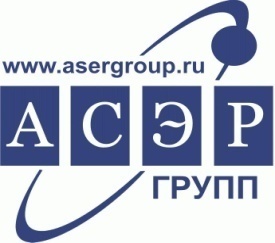 